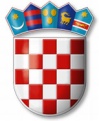 REPUBLIKA HRVATSKAVARAŽDINSKA ŽUPANIJAGOSPODARSKA ŠKOLA VARAŽDINNa temelju članka 57. stavka 2.  Statuta Gospodarske škole Varaždin, sazivam sjednicu Školskog odbora koja će se održati online 27.4.2023. godine s početkom u 14:00 sati u kojem roku molim članove Školskog odbora da pristupe sjednici putem Zoom aplikacijeP O Z I V NA ČETVRTU SJEDNICU ŠKOLSKOG ODBORAkoja će se održati dana 27.4.2023. godine s početkom u 14:00 sati putem Zoom aplikacijeDNEVNI RED:Usvajanje zapisnika s prošle sjednice Školskog odboraDavanje suglasnosti ravnateljici za provođenje postupka raskidanja ugovora za zakup zemljištaRaznoPredsjednik Školskog odbora:   Tomislav Purgarić, prof.